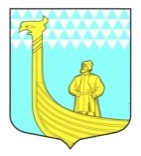 СОВЕТ ДЕПУТАТОВМУНИЦИПАЛЬНОГО ОБРАЗОВАНИЯВЫНДИНООСТРОВСКОЕ  СЕЛЬСКОЕ ПОСЕЛЕНИЕВОЛХОВСКОГО  МУНИЦИПАЛЬНОГО РАЙОНАЛЕНИНГРАДСКОЙ  ОБЛАСТИчетвертого созываРешение       «24»   декабря  2019 года                                                        №   32О  рассмотрении  проекта  решения совета депутатов «  О   внесенииизменений и дополнений  в   Устав   муниципального   образованияВындиноостровское  сельское    поселение  Волховского   муниципального района Ленинградской области»В соответствии с  Федеральным законом от 06.10.2003 года №131-ФЗ «Об общих принципах организации местного самоуправления в Российской Федерации,  совет депутатов муниципального образования Вындиноостровское сельское поселение решил: 1. Принять проект решения совета депутатов   «О внесении изменений и дополнений в Устав муниципального образования Вындиноостровское сельское поселение Волховского муниципального района Ленинградской области» согласно приложения.2.Вынести проект  решения совета депутатов «О внесении изменений и дополнений в Устав муниципального образования Вындиноостровское сельское поселение Волховского муниципального района Ленинградской области»  на публичные слушания.3. Главе муниципального образования:3.1.Организовать публикацию  проекта  решения совета депутатов   «О внесении изменений и дополнений в Устав муниципального образования Вындиноостровское сельское поселение Волховского муниципального района Ленинградской области» МО Вындиноостровское сельское поселение в новой редакции  в газете «Волховские Огни» и разместить на официальном сайте муниципального образования Вындиноостровское сельское поселение vindinostrov.ru3.2. Организовать  назначение и проведение публичных слушаний.4.Данное решение вступает в силу с даты его официального опубликования .  5. Контроль за исполнением данного решения оставляю за собой.Глава муниципального образованияВындиноостровское сельское поселение                          Э.С. Алексашкин      Приложение 1к  решению совета депутатов МО Вындиноостровское сельское поселение от «24 » декабря  2019 года №__Внести в Устав муниципального образования Вындиноостровское сельское поселение Волховского района Ленинградской области, принятого решением совета депутатов МО Вындиноостровское сельское поселение Волховского муниципального района Ленинградской области от 21.06.2016 г. № 39 (далее – Устав), следующие изменения и дополнения:Внести изменения в п. 2 статьи 30  «Глава администрации МО Вындиноостровское сельское поселение»,  и читать ее в новой редакции:  2.	Контракт с главой  администрации заключается на срок полномочий совета депутатов, но не менее чем на два года.